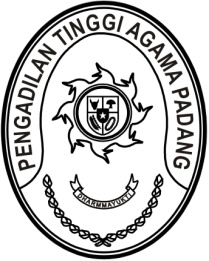 MAHKAMAH AGUNG REPUBLIK INDONESIADIREKTORAT JENDERAL BADAN PERADILAN AGAMAPENGADILAN TINGGI AGAMA PADANGJalan By Pass KM 24, Batipuh Panjang, Koto TangahKota Padang, Sumatera Barat 25171 www.pta-padang.go.id, admin@pta-padang.go.idSURAT TUGASNomor: Menimbang 	: 	bahwa bahwa Kementerian Perencanaan dan Pembangunan Nasional/ Badan Perancanaan Pembangunan Nasional RI mengadakan Pelatihan Bahasa Inggris atau IELTS Preparation Class dalam rangka mempersiapkan proses seleksi lanjutan Program Beasiswa Reguler Luar Negeri Pusbundiklatren Bappenas Tahun 2024 yang diikuti antara lain oleh Aparatur Pengadilan Tinggi Agama Padang; Dasar	: 	Surat Kepala Pusat Pembinaan, Pendidikan dan Pelatihan Perencana Nomor B-04377/P.01/DL.02.01/03/2024 tanggal 14 Maret 2024 hal Informasi Seleksi Lanjutan Peserta Program Beasiswa Split-Site Master’s Program (SSMP) Pusbindiklatren Bappenas Tahun 2024 Tahap 1.MENUGASKANKepada	: 	Masfadhlul Karmi, S.A.P., 199410062019031004, Penata Muda Tingkat I (IIIb), Penata Layanan Operasional Pengadilan Tinggi Agama Padang.Untuk	: 	Mengikuti Pelatihan Bahasa Inggris atau IELTS Preparation Class dalam rangka mempersiapkan proses seleksi lanjutan Program Beasiswa Reguler Luar Negeri Pusbundiklatren Bappenas Tahun 2024 pada tanggal 19 s.d. 25 Maret 2024 secara daring dari Pengadilan Tinggi Agama Padang. 		Selama mengikuti pelatihan yang bersangkutan dibebaskan dari tugas kantor.		Selama mengikuti pelatihan, peserta harus memenuhi segala persyaratan dan ketentuan yang ditetapkan oleh Kementerian Perencanaan Pembangunan Nasional/ Badan Perencanaan Pembangunan Nasional RI		Surat tugas ini dibuat untuk dipergunakan sebagaimana mestinya.    Padang, 2 April 2024	KetuaAbd. Hamid PulunganTembusan:Kepala Pusat Pembinaan, Pendidikan dan Pelatihan Perencana